Новогрудская епархияСценарий Масленицы для дошколят 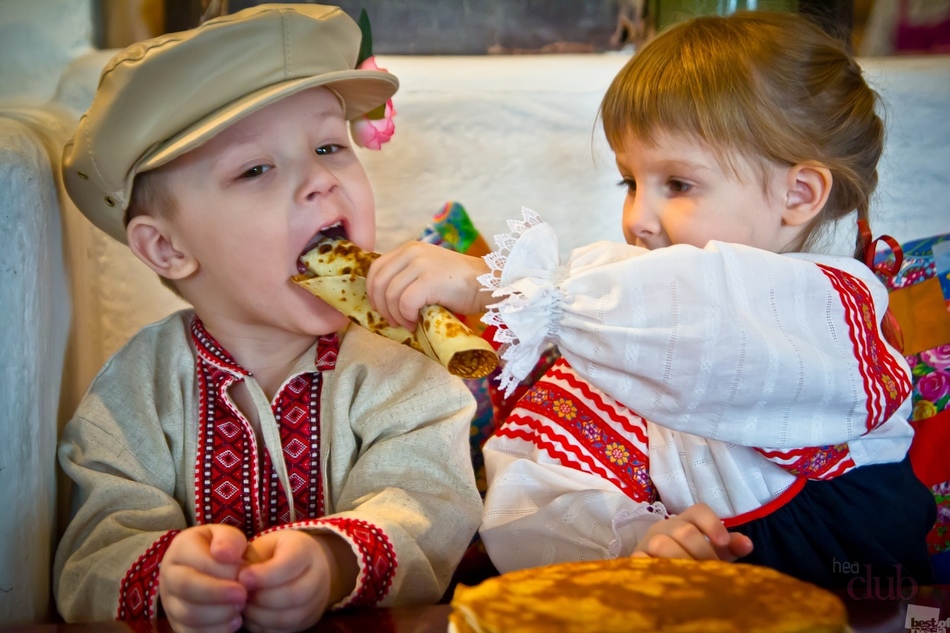 Дети и ведущий – в народных костюмах, в руках у девочек и мальчиков –народные музыкальные инструменты: ложки, трещотки и т.д. Ребята входят в зал под фоновую музыку и выстраиваются полукругом.(Звучит фонограмма, под которую ребята играют на народных инструментах…)

Ведущая: Здравствуйте, гости дорогие! Собрались сегодня мы порадоваться, позабавиться, вспомнить, как наши предки справляли  праздник народный Масленицу.         Масленица – cырная неделя – празднуется за семь недель до Пасхи.  Она подготавливает христиан к Великому посту. Во время Масленицы еще можно подкрепиться вкусными блинами, пирогами, в веселые игры поиграть! А  потом – шагнуть в Великий пост(это мост на сорок верст!),чтобы  духом укрепиться,над собою  потрудиться. С Масленицей приходит к нам Весна – с теплом и солнцем, а главное – к нам приходит и весна духовная.Дети: Долго шла весна тайкомОт ветров и стужи, А сегодня - прямикомШлепает по лужам.«Скоро, скоро быть теплу!»-Эту новость первой Барабанит по стеклуСерой лапкой верба.            ( Аким Я.Л.)Ведущая: А теперь посмотрим,  отгадаете ли вы, ребята, загадки о весне и Масленице?     Заря-заряница, Красная девица, Травку выпускает, Росу расстилает. Едет стороной С сохой, бороной, С ключевой водой. (Весна).Бродит одиноко огненное око, Всюду, где бывает, взглядом согревает. (Солнце). Дождь идет, я тут как тут, Многие меня здесь ждут: Лягушата и ребята, Голуби и поросята. Я на зеркало похожа И на озеро - чуть-чуть. Ну а вам не захотелось Ко мне в гости заглянуть? (Лужа). Праздник этот знаем мы –
Время проводов зимы.
Люди в эти дни должны
Веселиться, печь блины. (Масленица)Для любимой бабушки
Испеку оладушки.
Так румяны и вкусны
Эти пышные …(Блины)Нам телесно подкрепитьсяОчень даже пригодиться.Ведь за Масленицей в ростВстанет вдруг …….Великий пост. А в Прощёно воскресенье
Все старался старый Тит
Попросить у всех прощенья
И ответить: …(«Бог простит!»)Ведущая: – А готовы ли вы, ребятишки, к Масленице? Дети: – Готовы!Ведущая: – А как готовились?Чтец:С  приближением весны На  Руси  пекут блины.Блины  с маслом  и  сметаной Я  с друзьями  кушать  стану.Блинчик  с мёдом  и с  вареньемСъем  с большим я  наслажденьем,Много съесть таких блинов Я  сейчас  один  готов (поглаживает себя по животу) .Ведущая: Ну, уж лучше, (Егорушка), поделиться со всеми. Не так ли, ребята? Но чтобы съесть блины, их нужно приготовить!ИГРА: («Да» или «Нет»)- Что положим в тесто мы?-Дрожжи? (Да!)-А сахару?-Хурмы?-Молочка мы подольем?-Муки, соли сыпанём?Вот, наполнили квашню!Будет тесто дрожжевое!Будет тесто то квасное! Нужно тесто удержать –Квашня может убежать!Песня  «А  У  НАС  КВАШНЯ»А у нас  квашня  по  избе  прошла.Припев:Ну да,  ну да,  ну да  ну,       (движение — о т р ы в а т ь  п я т к и  о т  пола)По  избе  прошла,          (движение — правой рукой  проводить  «дугу»)По  избе  прошла,  до  дверей  дошла.Припев:Ну да,  ну да,  ну да  ну,До  дверей  дошла.До  дверей  дошла,  двери  выставила.Припев:Ну да,  ну да,  ну да  ну,Двери  выставила.Двери  выставила,  избу выстудила.Припев:Ну да,  ну да,  ну да ну,Избу выстудила.Ох, постой, квашня! Подожди меня!Припев:Ну да,  ну да,  ну да ну,Подожди меня.Возвращайся, тесто, в печь, будем блины печь.Припев:Ну да,  ну да,  ну да ну,Будем блины печь.Мальчик: (в сторону собравшихся). – А пока блины пекутся…На печи лежать — не дело! Нету времени у нас. Знать, минута подоспела нам начать веселья час! - Эй, кто силушку имеет? Выходи, силушкой померяемся! Игры: Силовые забавы (Проводит ведущая.) Конкурс 1. Перетягивание каната. Девочки выстраиваются по левой и правой сторонам зала, мальчики – в центре. По команде тянут канат. Повторить два-три раза. 
Конкурс 2. Толкание (в народе – кулачный бой, «кулачки»). Команды мальчиков выстраиваются друг напротив друга по линии, проведенной на расстоянии 40–50 см позади каждой команды (можно положить длинную ленту). По сигналу противники упираются друг другу ладонями в ладони. Побеждает тот, кто столкнет противника за линию. Конкурс 3. Снежки.– В зимние игры любите поиграть. Любите? В снежки поиграть хотите?                 Дети, разделившись на две команды, берут в руки "снежки" — круглые   комочки из пенопласта или из марли, набитой синтепоном или ватой,  — и пытаются попасть друг в друга. Задача нападающих — попасть "снежком" в противника, обороняющихся — увернуться и не дать в себя попасть. Побеждает команда, которая сделала больше метких попаданий.    Можно провести игру иначе: дети по очереди стараются попасть снежком       в ведро или коробку, стоящие на расстоянии. Задание: чья команда более меткая и быстрая?

Ведущая  вручает призы, приветствует победителей.Ведущая: Что-то гости заскучали, им-то мы играть не дали! Не повеселить ли нам их полечкой?ТАНЕЦВедущая: Ох, устали отдыхать! Так пора и честь нам знать. Негромко включается магнитофонная запись колокольного звона. 

– Ну-ка, детки, прислушайтесь. Что слышите? 
Дети: Колокола звонят. 
– Давайте узнаем, как по благочестивому обычаю Масленицу заканчивали. 
  Если вы вспомните, как выглядит храм, сможете и мои загадки отгадать. 

Что выше колокольни? (Крест.) 
Спиной к стене, а лицом к тебе. Что это? (Икона.) 
Говорить не может, а на службу в храм всех зовет. (Колокол.) 
Как называется время, которое идет после Масленицы? (Великий пост.) 
        После Масленицы, по православной традиции, наступает особое время. Великий пост - дни покаяния и воздержания. Последний день православной Масленицы называется «Прощёным Воскресеньем». Обычай этот к нам пришёл от первых монахов, которые собирались в храме, просили прощенья друг у друга, готовились к 40-дневному посту. Перед началом поста,                          в последний день Масленицы, стихало на Руси  бурное веселье. Перед постом, чтобы  очистить сердце и ни на кого не держать обид, надо обязательно помириться со всеми и всех простить.– А легко ли простить того, кто обидел тебя, или попросить прощения, когда сам виноват? 

Дети отвечают на вопрос, вспоминая, как нелегко им бывает простить обиду или самим признаться в проступке и повиниться, приводят примеры из личного опыта, потом читают стихотворение Виктора Афанасьева. 

1-й ребенок. 
Трудно сказать: «Прости!» - что это за мученье: 
Как на воде грести против теченья. 

2-й ребенок. 
А ты помолись – тогда 
Встанет вода стыда, 
Встанет вода гордыни,- 
И скажешь, себя виня: 
«Не прав я, прости меня, 
Будем друзьями отныне!» 

Дальше одну строчку читает кто-то из детей или взрослый, другую - все дети хором. 

Если лгал, то больше не лги: 
- Господи, помоги! 
Если обиды не мог снести: 
- Господи, прости! 
Если к задаче ищешь ключи: 
- Господи, научи! 
Если подняться лень до зари: 
- Господи, ободри! 
Если впервые пустился вплавь: 
- Господи, не оставь! 
Если вспыхнуло солнце в судьбе  
- Господи, слава Тебе! А теперь попросим по доброй традиции друг у друга прощения.(Ведущая объясняет: «Прости меня, Христа ради» - говорим мы, а нам в ответ: «Бог простит. И ты меня прости».) Дети просят друг у друга (у родителей и воспитателей) прощения. Ведущая: Хорошо мы веселились, хорошо и потрудились. И теперь неплохо   всем подкрепиться – угощения отведать. А про угощение - наши последние загадки: 

Пузырюсь я и пыхчу, 
Жить в квашне я не хочу. 
Надоела мне квашня, 
Посадите в печь меня. (ТЕСТО) 
*** 
Жидкое, а не вода, 
Белое, а не снег. 
Ешь да пей, 
Да гостям налей 
И коту не пожалей. (МОЛОКО) 
*** 
Лоснятся у него бока, 
Он сотворён из молока, 
В нём бывает много дыр, 
Все мы очень любим… (СЫР) 
*** 
Захотели мы поесть, 
Напечём мы горок шесть, 
Наедимся, как слоны. 
Очень любим мы… (БЛИНЫ) Ведущая: Да где ж возьмем блины?Дети выстраиваются для песни.
Песня «Наша бабушка Варвара» Наша  бабушка Варвара,Позабыв  про  все  дела,Под  гуденье  самовара Целый  день  блины  пекла.П р и п е в:  Первый  блин— комом,блин  второй — знакомым,Третий— дальней родне,а  ч е т в ё р т ы й —  мне.Блины  горкою  румяной На тарелочке  растут,Наша бабушка хлопочет,Поспевая там  и тут.П р и п е в:  Первый  блин  -  комом...Не  блины,  а  наслажденье Говорит деревня  вся.«Вы  попробуйте  с  вареньем!» —Просит бабушка мояП р и п е в:  Первый блин — комом... 
Бабушка Варвара в народном костюме выносит горку блинов:Ой, ребятушки мои!
Какая же Масленица без блиновГорячих да румяных!Всем  достанется помногу,Поедим — и  слава  Богу!Приглашаю на блины!Под веселую плясовую «Мы давно блинов не ели» все идут за бабушкой Варварой на вкусную трапезу! 

 Сестричество в честь святого Апостола Иоанна Богослова (с использованием материалов Интернет-ресурсов: https://happy-school.ru/publ/voskresnaja_shkola/maslenica_v_voskresnoj_shkole)